                                     The eatwell game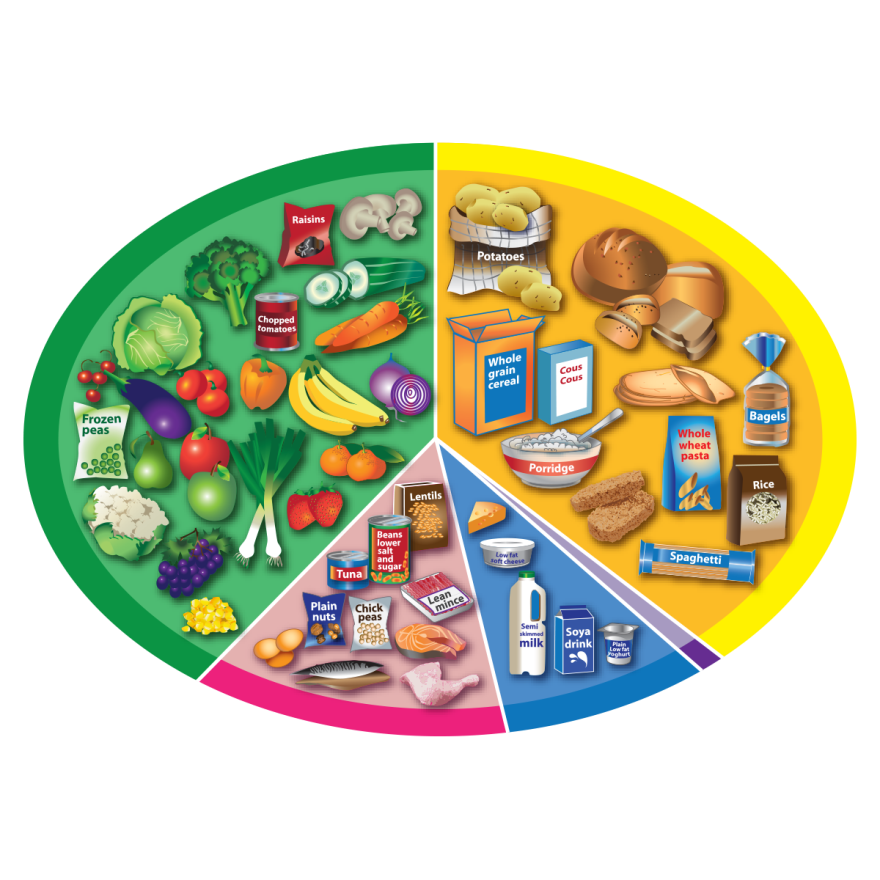 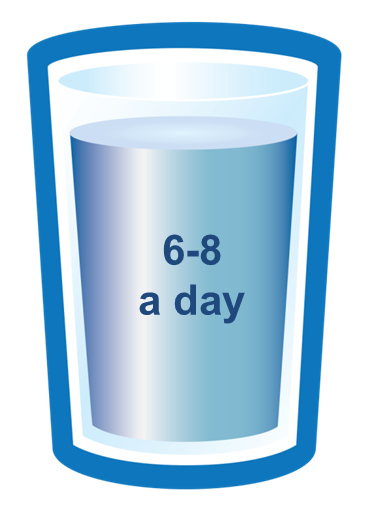 